Charte des usages de l’espace numérique de travail de l’école de …………………………Surtout, je dois respecter les autres personnes qui utilisent l’EN !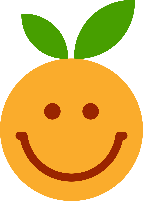 Qu’est-ce que je peux faire sur l’ENT de l’école ?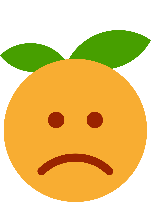 Qu’est-ce que je ne peux pas faire sur l’ENT de l’école ?Je peux changer ma photo, mon humeur et ma devise.Je peux envoyer des messages, en faisant attention à ce que j'écris.Je peux consulter les applications (blogs, cahiers multimédias, frises…).Je ne dois pas donner mon mot de passe à quelqu'un d’autre.Je ne dois pas me connecter avec le compte d’un autre élève.Je ne dois pas écrire de bêtises ni de gros mots.